First Annual Women’s Flag Football,May Long Weekend in Vancouver Presents: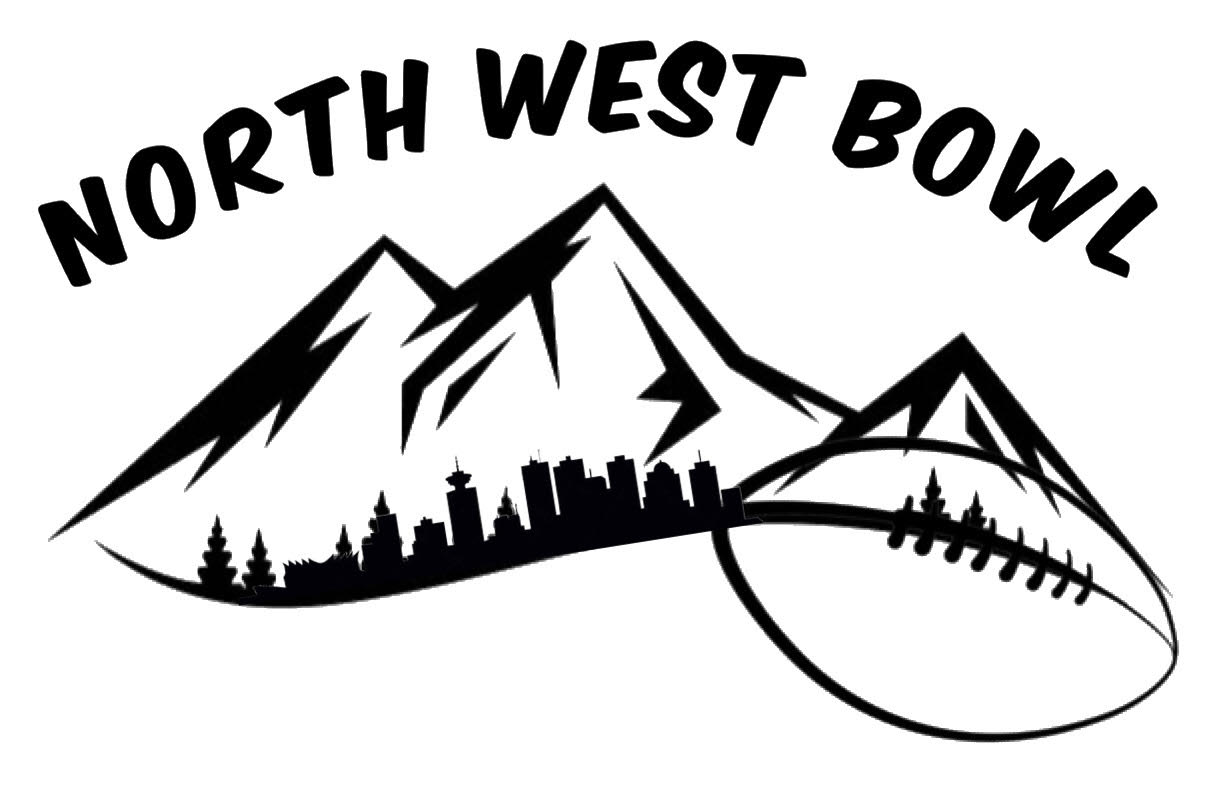 Sat & Sun: May 20-21, 2023Argentinian BBQ food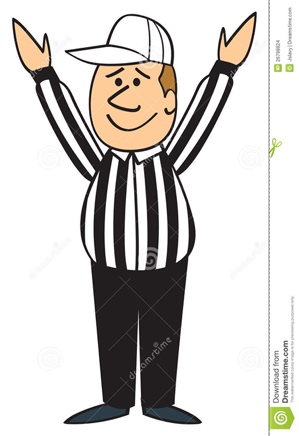 Beer Garden Burnaby Lake Rugby Fields10 Team Spots Avail: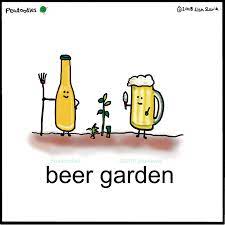 Registration Opens March 20thTeam Fees: $700.-email Alyssa for questionsTransfer fees to:lyssdalman@gmail.com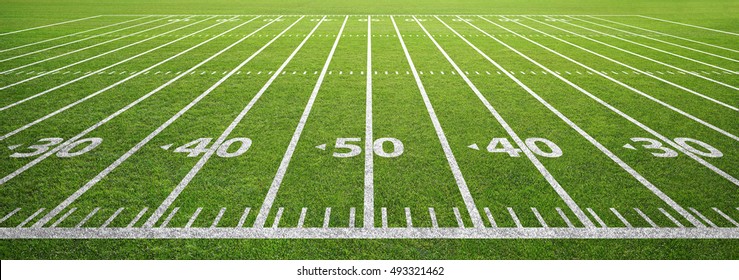 